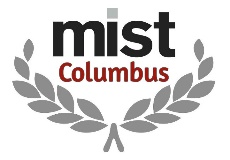 To Whom It May Concern, On _______________________, _____________________________will be participating in the Muslim Inter-Scholastic Tournament (MIST). This is a regional and national academic event that aims to bring high school students together to develop leadership, promote communication, and inspire creativity while developing a greater understanding of the true, peaceful spirit of Islam and Muslims. Students will participate in a wide range of knowledge, arts, and skills, developing workshops and competitive events, and bring back awards for their achievements to their schools! This tournament is open to all high school students regardless of their religion, race, gender, or background. We also make an exception for middle school students who are 13 years old by the time of the tournament and who exhibit a strong sense of maturity. Please help ________________________ in his/her motivation and development into an individual who is open-minded and educated about current social issues and events of the world by giving him/her the opportunity represent _________________________ Middle/High School at this tournament. We are all working for the development of these students into caring, productive, and strong young adults. If you have any questions, feel free to contact atlanta@getmistified.com. Visit www.miscolumbus.com for details about this year’s events. Thank you for your time and cooperation. Sincerely,  ____________________________________ (parent/guardian)